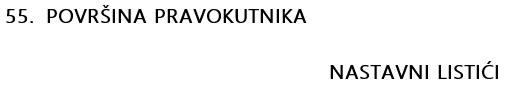 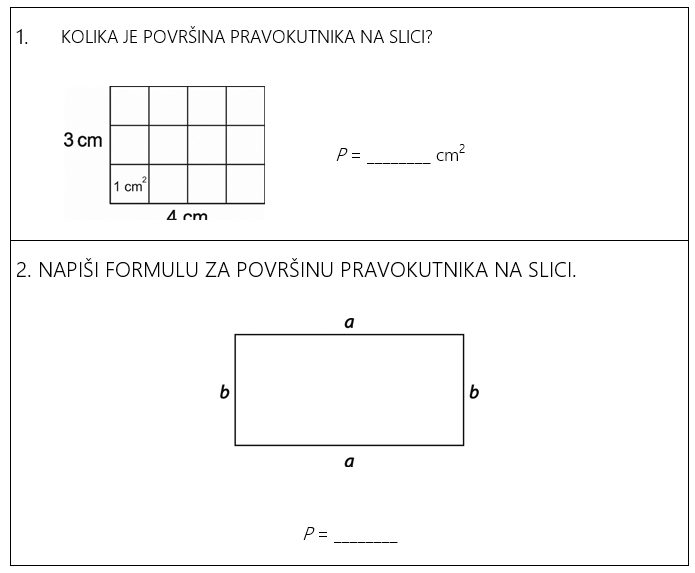 IZRAČUNAJ : 9 + 10  = 4 +  7  = 5  + 8  = 10 + 10 = 3 + 9 = 